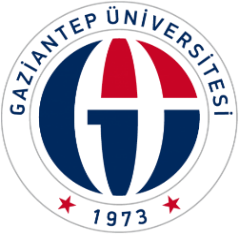 EBELİK BÖLÜMÜ EBELİK PROGRAMI KATALOĞUAÇIKLAMA:Ebelik Ön Lisans Programı Eğitim Dili Arapçadır.Eğitim dilinin Arapça olması nedeniyle Türk Dili dersi öğrenim gören öğrencilerin Türkçeye hakim olabilmeleri ve doğru kullanabilmeleri amacıyla 4 dönemde de yer almıştır.Program seçmeli dersleri eşdeğer sayılmıştır.Etkinliklere Katılım Dersine ilgili Yönergede “Bu yönergenin amacı; Gaziantep Üniversitesi’ne bağlı merkez kampüste yer alan fakülte ve yüksekokullarda verilecek olan Etkinliklere Katılım dersinin uygulanması ve değerlendirmesinin yapılmasına ilişkin usul ve esasları düzenlemektir.” Şeklinde düzenlenmiş olmasından dolayı Yüksekokul kampüsünün Suriye Cerablus’ta yer alması nedeniyle katalogda yer verilmemiştir.EBELİK BÖLÜMÜEBELİK ÖN LİSANS PROGRAMI DERS İÇERİKLERİASHZ103 Anatomi  (2-0)2 AKTS:4 (Z)Anatomiye giriş, kemik, kas, eklem ve genel bilgiler, solunum sistemi, kalp ve dolaşım, sistemi sindirim sistemi, üreme sistemi, üriner sistem, santral sinir sistemi ve endokrin sistem anatomileri, göz ve görme yolları, kulak, işitme ve denge yolları.ASHZ113 Fizyoloji  (2-0)2 AKTS:4 (Z)Fizyolojiye giriş, hücre fizyolojisi, vücut sıvıları, aksiyon potansiyeli, kas fizyolojisi, nörofizyoloji, dolaşım fizyolojisi, solunum fizyolojisi, boşaltım fizyolojisi, sindirim fizyolojisi, endokrin sistem fizyolojisi, üreme sistemi fizyolojisi, kan hücreleri ve immün sistem fizyolojisi.AEBE101 Mikrobiyoloji-Parazitoloji (2-0)2 AKTS:3 (Z)Mikrobiyolojiye Giriş, Mikroorganizmaların Sınıflandırılması, Mikroorganizmaların Genel Özellikleri, Bakteri Metabolizması, Beslenmesi, Çoğalması, Normal Mikrop Florası, Enfeksiyon ve Bulaşma Yolları, Sterilizasyon ve Dezenfeksiyon, Antijen Ve Antikorlar, Bağışıklık, Aşılar ve Serumlar, Stafilakok, Streptokok, Pnömokokve Neisserria, Mikobakteriler, Aerobve Anaerob Gram Pozitif Basiller, Gram Negatif Enterit Bakteriler, Mikoplazma, Riketsiyave Klamidya, Mantarların Genel Özellikleri, Protozonve Helmintlerin Genel Özellikleri, Parazit Hastalıkları.AEBE103 Histoloji-Embriyoloji (2-0)2 AKTS:3 (Z)Histolojiye giriş, genel hücre bilgisi, doku ve farklılaşmaları, epitel, bağ, destek, kas, kan ve sinir dokusu. Solunum, sindirim, ürogenital, lenfoid, kardio-vasküler sistem, sinir sistemi histoloji. Genel embriyoloji.AEBE105 Biyokimya (2-0)2 AKTS:3 (Z)Karbonhidratlar, proteinler, lipitler enzimler, vitaminler, hormonların özellikleri, işlevleri ve metabolizmaları.AEBE107 Beslenme (2-0)2 AKTS:2 (Z)İnsan vücudunun yapısı ve beslenme ile olan ilişkisi. Beslenmede esas olan besin öğelerinin türleri, miktarları, özellikleri ve vücut çalışmasındaki işlevleri. Değişik, yaş, cinsiyet, çalışma ve özel durumda olan bireyler ve gruplar için uygun beslenme planlarının yapılması. Sağlık ve beslenme. Toplumda beslenme sorunları ve nedenleri. Yeterli ve dengeli beslenme ilkeleri. Enerji gereksinimi. İdeal boy ve kilo. Obezite ve yol açtığı hastalıklar. Diyabette beslenme. Kardiovasküler hastalığı olanlarda beslenme. GIS Hastalıklarında beslenme. Menopoz ve osteoporozda beslenme. Yaşlı beslenmesi.AEBE109 Bilgisayar (2-0)2 AKTS:2 (Z)Bilgisayar ile ilgili temel kavramlar, donanım ve yazılım, işletim sisteminin sabit diske yerleştirilmesi, işletim sistemleri. Kelime işlemcilere giriş, dosya işlemleri, sayfa düzenlenmesi,  biçim işlemleri, araçların kullanılması, tablo ve tablo işlemlerine giriş, elektronik tablo uygulamaları, yazı ve grafiğin birlikte kullanılması, internete giriş, bu programla ilgili uygulamalar.ASHZ101 Sağlıkta İletişim (2-0)2 AKTS:2  (Z)İletişim kavramı, süreci, etkin iletişimin temel özellikleri, iletişim türleri, iletişimde işitmek ve algılamanın önemi, iletişim engelleri, empati kavramı, beden dilinin iletişimdeki rolü, sağlık iletişimi ve boyutları, sağlık okur-yazarlığı, sağlık iletişim modelleri ve sağlık iletişiminde kullanılan yöntemler.AGME100 Genel Mesleki Etik (2-0)2  AKTS:2 (OZ)Etik Tanımı ve İlkeleri, Toplumsal Ahlak ve Ahlakın Oluşumunda Rol Oynayan Faktörler, Toplumsal Norm ve Kurallar, Sosyal Sorumluluk Kavramı, Etik Değer Çatışmaları, Meslek ve Mesleği Oluşturan Unsurlar, Meslek Hayatında Etik Dışı Davranışlar ve Sonuçları, Sağlık Hizmetlerinde Ekip Çalışması, Sağlık Personelinin Toplumdaki Yeri, İnsan Hakları Evrensel Bildirgesi, Hasta Hakları.TURK101 Türk Dili-I (2-0)2 AKTS:2 (OZ)Dil ile ilgili genel bilgiler: Dilin Tarifi ve Mahiyeti, Dil ve İnsan. Dil ve Düşünce, Dil-Kültür-Millet ilişkisi, Dillerin sınıflandırılması, Türkçenin dünya dilleri arasındaki yeri, Türkçe’nin konuşulduğu alan, Türk lehçe ve şiveleri Türkçenin ses özellikleri Ses olayları yazım kuralları Noktalama işaretleri Dilekçe, Dilekçe Yazımı.YDBİ101 İngilizce-I  (2-0)2 AKTS:2 (OZ)Tensler ve kullanımı, Temel gramer bilgisi, Okuma, anlama, yazma, konuşma ve dinleme-anlama becerileri için gerekli gramer ve sözcük bilgisini geliştirmeyi amaçlanmaktadır.TDP101 Toplumsal Duyarlılık Projeleri-I (1-0)1 AKTS:1 (OZ) (Öğrenci ders yüküne dahil değildir.)AEBE102 Ebelik Esasları (4-8)8 AKTS:10 (Z)Temel insan gereksinimlerin giderilmesinde ve sağlık gereksinimlerinin karşılanmasında ebenin kullanacağı temel bilgi ve becerileri, ebenin sürecini kullanarak uygulamaya konulmasında ebenin rolü.
AEBE104 Farmakoloji (2-0)2 AKTS:3 (Z)Farmakolojinin temel kavramları, ilaçların vücuttaki etkileri ve zararlı etkilerine yönelik önlem ve tedavileri, ilaçların verilme şekilleri.AEBE106 Patoloji (2-0)2 AKTS:3 (Z)Hastalıkların oluşum nedenleri, organlardaki bu nedenlere bağlı değişiklikler ve fonksiyon bozuklukları.
AEBE108 Bulaşıcı hastalıklar (2-0)2 AKTS:2 (Z)Bulaşıcı hastalıkların epidemiyolojik ve klinik özellikleri, kontrolü, tedavisi ve ebelik bakımı.AEBE110 İlkyardım (2-0)2 AKTS:2 (Z)Aniden hastalanan ve yararlanan bireye anında ve yerinde yaşam kurtarıcı, sakatlıkları önleyici yada belirli sınırlarda tutulmasını sağlayan önlemler ve bakımı
TURK102 Türk Dili-II (2-0)2 AKTS:2  (OZ)Türkçede Vurgu (Sözcük Vurgusu), Türkçede Vurgu (Grup ve Cümle Vurgusu), Sözcükte Yapı (Kök, Ek Kavramları, Çekim Ekleri) Sözcükte Yapı (Gövde Kavramı, Yapım Ekleri) Cümle Bilgisi (Ögeler) Cümle Bilgisi (Cümle Çeşitleri, Doğru Cümle) Anlatım Biçim ve Teknikleri Anlatım Bozuklukları (Anlama Dayalı Anlatım Bozuklukları) Anlatım Bozuklukları Bozuklukları) (Yapıya Dayalı Anlatım Eleştiri, Öz Eleştiri Sohbet (Söyleşi) Deneme ve Diğer Yazı Türleri yazılı Anlatım Çalışmaları yazılı Anlatım çalışmaları.YDBİ102 İngilizce-II (2-0)2 AKTS:2 (OZ)Konuşma bölümleri (isimler, zamirler, sıfatlar vs..), isim belirleyiciler, olmak, sahip olmak, vardır, isimler, sıfatlar, miktar belirticileri, fiiller, zamanlar (basit, şimdiki, geçmiş, gelecek vs..), edilgen yapılar, dolaylı yapılar, örnekler, cümle çeşitleri (basit, bileşik).TDP102 Toplumsal Duyarlılık Projeleri-II (1-2)2 AKTS:2 (OZ)MUP188 Mesleki Uygulama Projesi (0-0)0 Kredisiz AKTS:3 (S)Mesleki Uygulama Projesi dersi, bir akademik danışmanının gözetiminde, öğrencinin mesleki alanı ile ilgili bir proje konusunda araştırma yapma yeteneği kazandırarak yaptığı araştırma ile bilgi ve becerisini artırmayı hedefler.GOS *** Ortak Seçmeli Ders (1-1)0 AKTS:1 AEBE201 Doğum Öncesi Dönem (4-4)6 AKTS:10 (Z)Doğurganlık, kadın sağlığı ve perinetal dönemlerde ebenin rolü, üreme sistemi anatolojisi, fizyolojisi, cinsiyet hücrelerinin gelişimi, gamatogenezis genetik danışma. Gebeliğin oluşumu, fetüsün fizyolojisi, fetal gelişim. Gebelik belirtileri, gebelikte fizyolojik, psikolojik değişimler ve adaptasyon. Doğum öncesi bakımın amacı önemi ve ebenin rolü, gebelikle ilgili terminoloji, sağlık ölçütleri, doğum öncesi izlem, abdominal, vajinal muayene ve gebelikte sık görülen yakınmalarda ebenin rolü. Gebelikte anne ve fetüs sağlığının yükseltilmesi, gebenin beslenmesi, fetal sağlığın değerlendirilmesi ve kullanılan testler, riskli gebelikler ve ebenin rolü.AEBE203 Prenatal Tanı ve Genetik Danışmanlık (2-0)2 AKTS:2 (Z)Amniyosentez, Koriyon villus aspirasyonu ve kromozon analizi kordosentez, komozom analiz endikasyonları, Genetik danışma, Hastalık titleri ve danışmanlık, Tek genli hastalıklar, Multi faktöriyel hastalıklar, sitogenetik bozukluklar, ana-baba etkileri, genetik danışmanlık, Prenatal tanı ve fetal örnekleme, Koryonik villus örneklemesi, fetal kan örneklemesi fetal biyopsi amniyesentez riskleri, fetal kalp atım hızı, akselerasyonlar, dese-relasyonlar, kontraksiyon stres testi, Fetal dobler incelemesi, nonstres testi.AEBE205 İç ve Cerrahi Hastalıklarda Bakım (4-4)6 AKTS:8 (Z)Temel insan gereksinmeleri, sağlık, hastalık kavramları, iç hastalıkları konusunda bilgi ve beceri geliştirilmesi, Kardiyovasküler hastalıklar, üriner sistem enfeksiyonları ve cinsel yolla bulaşan Hastalıklar, Böbrek üstü Hastalıkları, Tiroid Hastalıkları, Hepatitler, Nörolojik hastalıklar, Solunum Sistemi hastalıkları, Otoimmün Hastalıklar, ebelik bakımı ve koruyucu önlemler, Cerrahi hastalıklar ve kapsamı, cerrahi asepsi ilkeleri, cerrahi hastalıklarla ilgili koruyucu önlemler, hastalıkların nedenleri, belirti ve bulguları, tedavi yöntemleri ve ebelik bakımı.AEBE207 Üreme Sağlığı (2-0)2 AKTS:2 (Z)Aile planlamasının önemi, amacı, dünyada ve Türkiye’de aile planlaması çalışmaları, Doğal aile planlaması yöntemleri, sterilizasyon, özel dönemlerde kontrasepsiyon ve Türkiye’de aile planlamasıyla ve gebeliğin sonlandırılmasıyla ilgili yasal durum, aile planlamasının anne çocuk sağlığı üzerindeki etkileri, aile planlamasındaki danışmanlık, ebenin görev yetki ve sorumlulukları. Doğum kontrol yöntemlerinin uygulama becerisinin kazandırılması.
AİİT201 Atatürk İlkeleri ve İnkılâp Tarihi-I (2-0)2 AKTS:2 (OZ)Atatürk İlkeleri ve İnkılâp Tarihi derslerini okutmanın amacı, İhtilal ve İnkılâp kavramları, Atatürk'ün Türk İnkılabı hakkındaki görüşleri, Türk İnkılabının temel özellikleri. Osmanlı Devleti'nin Yıkılışını Sağlayan İç ve Dış Sebepler, Tanzimat ve Meşrutiyet Dönemleri, Meşrutiyet Dönemi Fikir Hareketleri Trablusgarp, Balkan, I. Dünya Savaşları ve Mondros Ateşkes Antlaşması. İşgaller Karşısında Memleketin Durumu, Yararlı ve Zararlı Cemiyetler, M. Kemal'in Samsun'a Çıkışı. M. Kemal'in Kararı-Milli Mücadele, Amasya Genelgesi, Erzurum ve Sivas Kongreleri. Amasya Görüşmeleri, Sivas Komutanlar Toplantısı, Temsil Heyeti'nin Ankara'ya Gelmesi, Misak-ı Milli'nin Kabulü ve İstanbul'un İşgali. İlk TBMM'nin Açılması ve Çalışmaları, Meclisin Yapısı, İç İsyanlar, Nedenleri ve Sonuçları. Türk- Sovyet İlişkileri, Doğu Cephesi, Moskova ve Kars Antlaşmaları. Ermeni Meselesi, Türk- Ermeni Savaşı ve Gümrü Antlaşması. Güney Cephesi- Ankara İtilafnamesi, Batı Cephesi- I. İnönü, Londra Konferansı, II. İnönü, Eskişehir- Kütahya Savaşları. Sakarya Muharebesi, Büyük Taarruz, Mudanya Mütarekesi. Lozan Antlaşması, Lozan Görüşmeleri Öncesinde Yaşanan Sorunlar, Lozan Görüşmelerinin Uzun Sürme Sebepleri. Hafta Lozan Antlaşması Kararları ve Bu Kararların Misak-ı Milli Açısından Değer- lendirilmesi. Mebusan Meclisinin Açılışı, TBMM’nin Kuruluşu ve İç İsyanlar, Teşkilat-ı Esasi Kanunu, Düzenli Ordunun Kuruluşu, I. İnönü, II. İnönü, Kütahya-Eskişehir, Sakarya Meydan Muharebesi ve Büyük Taarruz, Kurtuluş Savaşı sırasındaki antlaşmalar, Lozan Antlaşması, Saltanatın Kaldırılması.TURK203 Türk Dili-III (2-0)2 AKTS:2 (OZ)Yazı dilinin ve yazılı iletişimin temel özellikleri, yazı dili ile sözlü dilin arasındaki temel farklar. Anlatım: yazılı ve sözlü anlatım; öznel anlatım, nesnel anlatım; paragraf, paragraf türleri (giriş-gelişme-sonuç paragrafları). Metnin tanımı ve metin türleri (bilgilendirici metinler, yazınsal metinler); metin olma koşulları (bağlaşıklık, tutarlılık, amaçlılık, kabul edilebilirlik, durumsallık, bilgisellik, metinler arası ilişkiler.AEBE209 Ebelikte Yönetim (2-0)2 AKTS:2 (S)Yönetimde temel kavramlar ve kuramlar, etkin yönetimin esasları, etkin liderlik organizasyon yapıları, sağlık bakım sistemi, sağlık meslekleri, sağlık ekibi ve rol yapıları, ebelik hizmetlerinin yeniden örgütlenmesi, mali- idari-teknik destek hizmetleri, yönetime yardımcı teknikler, personelin geliştirilmesi, sağlık yönetiminde değerlerAEBE211 Epidemiyoloji (2-0)2 AKTS:2 (S)Epidemiyolojiye giriş; epidemiyolojide neden kavramı; hastalıkların oluşumuna epidemiyolojik yaklaşım; sağlık ve hastalıkla ilgili olayların betimlenmesi; toplumun demografik yapısının incelenmesi; epidemiyolojide kullanılan ölçütler; epidemiyolojide hastalıklardan korunma kavramı; salgınların epidemiyolojik olarak incelenmesi; hastalıklarla savaş kavramı; akut solunum yolları enfeksiyonları ile savaş; ishalli hastalıklarla savaş; kıranlar, ortaya çıkan sorunlar ve tıbbi önlemler; kronik hastalıklarla savaş; enfeksiyon ve enfeksiyon hastalıkları; enfeksiyonlara karşı direnç ve bağışıklık; bulaşıcı hastalıklarla savaş yöntemleri; Türkiye’de bağışıklama çalışmaları; salgınların epidemiyolojik olarak incelenmesi; bazı önemli enfeksiyon hastalıkları ile savaş ( gıda zehirlenmeleri, sıtma, kuduz, verem, hepatitler, AIDS, paraziter hastalıklar); Türkiye’ de enfeksiyon hastalıkları ile savaşın durumu.
AEBE 213 Halk Sağlığı (2-0)2 AKTS:2 (S)Halk Sağlığı kavramı, ailenin ve toplumun sağlığının korunmasına ilişkin çevrenin düzenlenmesi bilgisi ve ev ziyaretleri ile uygulamaya dönüştürülmesi becerilerinin kazandırılması, hastalık risklerinin en aza indirilmesinde ebenin rolü. Toplumun sağlık sorunlarını çözmek, ilgili kurum, kuruluş ve toplumla işbirliği yaparak, hizmeti ekip çalışması olarak götürmenin yararlarını kavrayıp, özellikle halk sağlığında özel bir önemi olan ev ziyaretlerini planlayıp, uygulamaya koyabilme alanında, topluma ihtiyacı olan sağlık konularında eğitim programları düzenleyebilmesi, bireyin ailenin ve toplumun bedensel, ruhsal ve sosyal yönden sağlığının korunması, geliştirilmesi hastanın evde bakımı ve yeniden güçlendirilmesi ile sağlığı etkileyici olumsuz durumların düzeltilmesi için ebelik sürecini uygulayabilme becerilerinin kazandırılabilmesi. Ev ziyaretlerinin amacı, sağlık ocaklarında tutulan kayıt ve istatistikler, çevre sağlığı, aile sağlığı, ana çocuk sağlığı, hizmetlerinde ebenin rolü.AEBE215 Kadın Sağlığı ve Sosyal Konular (2-0)2 AKTS:2 (S)Cinsel sağlık, üreme sağlığı kavramı ve cinsel eğitim. Üreme sağlığı hizmetlerinde toplumsal cinsiyet bakış açısı ve ebenin rolü. Türkiye’de kadın sağlığı ile ilgili göstergelerin geçmişten günümüze yansımaları. Kadınla ilgili uluslararası konferanslar ve Türkiye’ye yansımaları. Kadınla ilgili kuruluşlar. Kadın, şiddet ve sağlığa yansımaları (aile içi şiddeti önleme ve ebenin rolü). Küreselleşme ve kadın. Yoksulluk ve kadın. Medeni kanun ve ceza yasasında kadınla ilgili son değişmeler. Kadın, güç, liderlik ve ebelik. Kadın sağlığı ile ilgili etik sorunlar.AEBE217 Arap Dili ve Edebiyatı (2-0)2 (AKTS:2) (S)Arap edebiyatında edebi bilgilerin tarihçesi sunulduktan sonra bu sahada kaleme alınmış eserler ile müellifleri ve kısaca tanıtımları yapılmaktadır. Arap edebiyatındaki edebi sanatları, beyân, bedî ve meânî başlıkları altında öğretilmektedir. AEBE202 Normal Doğum ve Doğum Sonu Dönem (4-4)6 AKTS:10 (Z)Normal doğum eylemi, doğum eyleminin evreleri, rol oynayan faktörler, doğum eyleminde ağrı, eylemde annenin izlenmesi ve bakım. Doğum eyleminde normal ve normalden sapan durumları değerlendirip gerekli girişimlerde bulunup kritik düşünebilme yeteneğini geliştirme. (Önşart EBE 231)AEBE204 Riskli Doğum ve Doğum Sonu Dönem (4-4)6 AKTS:7 (Z)Riskli doğum eylemi, distosialar, fetal distres, hipertansiyon, kalp hastalığı, uterus rüptürü, çoğul gebelik, umblikal kord, plasenta ve amniyotik mayi anomalileri. Komplikasyonlu doğum eylemine annenin hazırlanması ve doğum eylemine ilişkin girişimler, epizyo, seksio, pretermeylem ve ebenin rolü. Doğum sonu dönem ve bakım, puerperiuman fizyolojisi ve bakımı, laktasyon ve bakımında ebenin rolü. Puerperal dönemde riskli durumlar kanamalar, enfeksiyonlar, meme sorunları, emosyonel sorunlar ebelik bakımı ve yaklaşımı. ( Ön şart EBE 230)AEBE206 Kadın Hastalıkları (2-0)2 AKTS:2 (Z)Ülkemizde kadın sağlığı, jinekolojik muayene yöntemleri, vajinal biyopsi, genital yol enfeksiyonları, sistosel, retrosel ve genital fistüller, selim genital tümörler, habis genital tümörler, gestasyonel trofloblostik tümörler. Kadının sağlık ve hastalık durumlarını değerlendirip gerekli girişimlerde bulunup kritik düşüne bilme ve ebelik sürecini uygulayabilme. Jinekolojik muayene yöntemlerini uygulama becerisinin kazandırılması.AEBE208 Çocuk Sağlığı ve Hastalıkları (2-0)2 AKTS:2 (Z)Çocuk sağlığı ve hastalıkları, yenidoğanın fizyolojisi, ekstrau-terin yaşama uyumu, fizyolojik fonksiyonları, beslenmesi, bağışıklama, bulaşıcı hastalıklar. Yenidoğanı doğun odasında ilk bakımı ve değerlendirilmesi. Yenidoğanın doğum odası dışında değerlendirilmesi ve bakımı. Ebenin sevki gereken yenidoğanı tanılaması, ebeveynlerin eğitimi. Ülkemiz koşullarına yönelik, çocuk sağlığı sorunlarını tanıyabilme, çocuk sağlığı sorunlarının çözümünde ebenin rolünü kavrayabilme, çocuğu ailesi ve çevresi ile birlikte ele alma, çocuğun yeni doğandan adölesana kadar büyüme gelişme sürecini tanıyabilme, bu süreci olumlu ya da olumsuz yönde etkileyen değişik etmenleri tanıma ve değerlendirme, çocukta hastalık belirtisi olabilecek davranış ve fiziksel değişimleri tanıyabilme, çocuk sağlığını bozan sık karşılaşılan ve hastalık/bozuklukların erken tanı, tedavi ve bakımındaki ebenin rolünü kavrama yeteneğinin kazandırılması.
AİİT202 Atatürk İlkeleri ve İnkılap Tarihi-II (2-0)2 AKTS:2 (OZ)Hafta Atatürk Dönemi-Çok Partili Hayata Geçiş (Cumhuriyet Halk Fırkası, Terakkiperver Cumhuriyet Fırkası, Serbest Cumhuriyet Fırkası), Halifeliğin Kaldırılması) Hafta Türk İnkılâbına Karşı Tepkiler (Şeyh Sait İsyanı, Takrir-i Sükun Kanunu, II. Dönem İstiklal Mahkemelerinin Kurulması, İzmir Suikasti, Menemen Olayı) Hafta Türkiye'de Anayasal Hareketler (1876 Anayasası, 1921 Teşkilat-ı Esasi- ye Kanunu, 1924 Anayasası, 1961 Anayasası, 1982 Anayasası) Hafta Yeni Türk Devlet'nin Oluşumu, Siyasal Alanda İnkılaplar, (Saltanatın Kaldırılması, Cumhuriyetin İlanı, Hilafetin Kaldırılması) Hafta Hukuk Alanında İnkılap Hareketleri, Eğitim ve Kültür Alanında İnkılap Hareketleri (Tevhid-i Tedrisat Kanunu, Harf İnkılabı, Türk Tarih ve Türk Dil Kurumları. Toplumsal Alanda İnkılap Hareketleri (Tekke ve Zaviyelerin Kapatılması, Şapka İnkılabı, Soyadı Kanunu, Kadın Hakları, Uluslararası Ölçü ve Rakamların Kabulü), Ekonomik Alanda İnkılap Hareketleri. Atatürk Dönemi Türk Dış Politikası 1923-1932 Dönemi (Türk- İngiliz İlişkileri ve Musul Meselesi, Türk-Yunan İlişkileri, Türk-İtalyan İlişkileri, Türk-Fransız İlişkileri, İslam Ülkeleriyle İlişkiler, Milletler Cemiyeti, Balkan Antantı, Sadabad Paktı). Atatürk Dönemi Türk Dış Politikası 1932-1938 Dönemi (Türk-Sovyet İlişkileri, Türk - İtalyan İlişkileri, Türk-Alman İlişkileri, Türk-İngiliz İlişkileri, Montrö Boğazlar Sözleşmesi, Türk-Fransız İlişkileri ve Hatay Meselesi). Atatürk Dönemi Sonrası Türkiye -İnönü Dönemi Türkiye'sinin İç ve Dış Politikası, II. Dünya Savaşı. Atatürk İlkeleri, Türk İnkılabının Dayandığı Bütünleyici İlkeler (Milli Bağımsızlık, Milli Hakimiyet, Milli Birlik), Cumhuriyetçilik ve Milliyetçilik. Halkçılık, Devletçilik Laiklik, İnkılâpçılık Dönemin Değerlendirilmesi, Konularla ilgili Belgesel GösterimTURK204 Türk Dili-IV (2-0)2 AKTS:2 (OZ) Konuşma becerilerinin geliştirilmesi ve değerlendirilmesi. Türkçenin doğru telaffuzunda önemli olan hususlar. Diksiyon ve önemi. Doğru imla, doğru vurgu, doğru tonlama. Metin ağırlıklı uygulamalar. Konuşma bozuklukları ve giderilmesi. Diyalog, güzel konuşmaya yardımcı teknikler. Önemli günler için konuşma hazırlama. Konuşma içeriğinin düzenlenmesi. Konuşmanın vücutla ilgili unsurları. Konuşmayı etkileyen faktörler. Şiir okuma teknikleri. Münazara, açık oturum, panel, forum, sempozyum, konferans üzerine çalışmalar. Anlatma Teknikleri: Okuduğunu anlama, çeşitli okuma becerileri ve teknikleri.AEBE210 Ebelikte Ruh Sağlığı (2-0)2 AKTS:2 (S)Ruh sağlığı ve hastalıklarına giriş ve temel kavramlar, Gebelik doğum ve lohusalık dönemlerinde ruh sağlığı sorunları ve ebelik yaklaşımı. Bebekte temel güven duygusunun ve ruh sağlığının geliştirilmesi ve korunmasında ebenin rolü.AEBE212 Ebelikte Öğretim (2-0)2 AKTS:2 (S)Genel öğretim bilgisinin amacı ve önemi, öğretim programlarının sosyal, psikolojik ve ekonomik temelleri. Eğitim-öğretim programlarının özellikleri, geliştirme yöntem ve teknikleri. Öğretim araç, gereçleri ve bunların kullanımına ilişkin ilkeler. Eğitim ve öğretimde “öğretici” unsuru. Ebenin eğitimle ilgili işlevleri. Uygulamada kullanacağı bilgi, beceri ve tutumların kazandırılması. Sağlık eğitiminde genel amaçlar, konular ve yöntemler, sağlık eğitim standartları ve modelleri. Eğitimin kavramları, ana-çocuk alanında danışmanlık, eğitim gereksinimlerinin saptanması, sağlıklı eğitimde eğitsel araç-gereç geliştirme ve yetişkin eğitiminde kullanma, öğretimin planlanması ve değerlendirilmesinde taburculuk eğitiminde ebenin eğiticilik rolü.ASHZ228 Girişimcilik (2-0)2  AKTS:3 (S)Girişimcilik kavramı. Girişimcilik özelliklerinin sınanması. İş fikri geliştirme ve yaratıcılık egzersizleri. Tecrübe paylaşımı. İşletme kavramı. İşletme fonksiyonları: kuruluş şekilleri. İşletme fonksiyonları: türleri. İşletme fonksiyonları: mali ve hukuki sorumluluklar. İş planı kavramı: pazar araştırma. İş planı kavramı ve öğeleri: pazarlama planı. İş planı kavramı ve öğeleri: üretim, yönetim ve finansal planlar. İş modeli ve iş planına yönelik atölye çalışmaları. AEBE214 Araştırma Yöntemleri ve Biyoistatistik (2-0)2 AKTS:2 (S)Bilimsel yöntem ve istatistik; araştırma hakkında genel bilgiler; araştırmanın aşamaları, özellikleri; araştırma tipleri ve özellikleri; örnekleme yöntemleri; araştırmanın planlanması ve uygulanması; verilerin toplanması, dizgelenmesi ve analizi; sonuçların yorumlanması; araştırma raporunun yazılması. Bilimsel yöntem ve istatistik; araştırma hakkında genel bilgiler; sıklık dağılımları; olasılık dağılımları; toplum değerlerinin tahmin edilmesi; önemlilik testleri hakkında genel bilgiler; başlıca önemlilik testleri (parametrik, parametrik olmayan, karşılıklı ilişki ve modeli); biyomedikal deneylerde istatistiksel yöntemler. AEBE216 Arap Dili ve Belagatı (2-0)2	 (AKTS:2) (S)Arap dili belağatı ile ilgili tarihsel ve kavramsal temel bilgilerin verilmesi, edebî sanatların örnekler üzerinde tanıtılması.BİRİNCİ SINIF GÜZ DÖNEMİBİRİNCİ SINIF GÜZ DÖNEMİBİRİNCİ SINIF GÜZ DÖNEMİBİRİNCİ SINIF GÜZ DÖNEMİBİRİNCİ SINIF GÜZ DÖNEMİKODDERSİN ADIDERSİN TÜRÜ(T-U)KAKTSASHZ103AnatomiZ(2-0)24ASHZ113FizyolojiZ(2-0)24AEBE101Mikrobiyoloji-ParazitolojiZ(2-0)23AEBE103Histoloji-EmbriyolojiZ(2-0)23AEBE105BiyokimyaZ(2-0)23AEBE107BeslenmeZ(2-0)22AEBE109BilgisayarZ(2-0)22ASHZ101Sağlıkta İletişimZ(2-0)22AGME100Genel ve Mesleki EtikOZ(2-0)22TURK101Türk Dili-IOZ(2-0)22YDBİ101İngilizce-IOZ(2-0)22TDP101Toplumsal Duyarlılık Projesi-IOZ(1-0)11                                                            NORMAL DERS YÜKÜ KREDİSİ                                                            NORMAL DERS YÜKÜ KREDİSİ                                                            NORMAL DERS YÜKÜ KREDİSİ1630                                                                                        DÖNEM KREDİSİ                                                                                        DÖNEM KREDİSİ                                                                                        DÖNEM KREDİSİ2330BİRİNCİ SINIF BAHAR DÖNEMİBİRİNCİ SINIF BAHAR DÖNEMİBİRİNCİ SINIF BAHAR DÖNEMİBİRİNCİ SINIF BAHAR DÖNEMİBİRİNCİ SINIF BAHAR DÖNEMİKODDERSİN ADIDERSİN TÜRÜ(T-U)KAKTSAEBE102Ebelik EsaslarıZ(4-8)810AEBE104FarmakolojiZ(2-0)23AEBE106PatolojiZ(2-0)23AEBE108Bulaşıcı HastalıklarZ(2-0)22AEBE110İlk YardımZ(2-0)22TURK102Türk Dili-IIOZ(2-0)22YDBİ102İngilizce-IIOZ(2-0)22TDP102Toplumsal Duyarlılık Projesi-IIOZ(1-2)22MUP188Mesleki Uygulama ProjesiS(0-0)03GOS***Ortak Seçmeli DersOS(1-1)01                                                            NORMAL DERS YÜKÜ KREDİSİ                                                            NORMAL DERS YÜKÜ KREDİSİ                                                            NORMAL DERS YÜKÜ KREDİSİ1630                                                                                       DÖNEM KREDİSİ                                                                                       DÖNEM KREDİSİ                                                                                       DÖNEM KREDİSİ2230*GOS ORTAK SEÇMELİ DERSLERİ*GOS ORTAK SEÇMELİ DERSLERİ*GOS ORTAK SEÇMELİ DERSLERİ*GOS ORTAK SEÇMELİ DERSLERİ*GOS ORTAK SEÇMELİ DERSLERİKODUDERSİN ADIDERSİN TÜRÜ(T-U)KAKTSGOS110 BriçOS(1-1)01GOS112 Temel Spor UygulamalarıOS(1-1)01GOS118 Sağlıklı Yaşam ve SporOS(1-1)01GOS121 Plastik SanatlarOS(1-1)01GOS122 Sanat TarihiOS(1-1)01GOS123 MüzikOS(1-1)01GOS124 Türk Halk OyunlarıOS(1-1)01İKİNCİ SINIF GÜZ DÖNEMİİKİNCİ SINIF GÜZ DÖNEMİİKİNCİ SINIF GÜZ DÖNEMİİKİNCİ SINIF GÜZ DÖNEMİİKİNCİ SINIF GÜZ DÖNEMİKODDERSİN ADIDERSİN TÜRÜ(T-U)KAKTSAEBE201Doğum Öncesi DönemZ(4-4)610AEBE203Prenatal Tanı ve Genetik DanışmanlıkZ(2-0)22AEBE205İç ve Cerrahi Hastalıklarda Bakım Z(4-4)68AEBE207Üreme SağlığıZ(2-0)22AİİT201Atatürk İlkeleri ve İnkılâp Tarihi-IOZ(2-0)22TURK203 Türk Dili IIIOZ(2-0)22 Seçmeli IS(2-0)22 Seçmeli IIS(2-0)22                                                             NORMAL DERS YÜKÜ KREDİSİ                                                             NORMAL DERS YÜKÜ KREDİSİ                                                             NORMAL DERS YÜKÜ KREDİSİ2030                                                                                         DÖNEM KREDİSİ                                                                                         DÖNEM KREDİSİ                                                                                         DÖNEM KREDİSİ2430İKİNCİ SINIF GÜZ DÖNEMİ SEÇMELİ DERSLERİKİNCİ SINIF GÜZ DÖNEMİ SEÇMELİ DERSLERİKİNCİ SINIF GÜZ DÖNEMİ SEÇMELİ DERSLERİKİNCİ SINIF GÜZ DÖNEMİ SEÇMELİ DERSLERİKİNCİ SINIF GÜZ DÖNEMİ SEÇMELİ DERSLERKODUDERSİN ADIDERSİN TÜRÜ(T-U)KAKTSAEBE209Ebelikte YönetimS(2-0)22AEBE211EpidemiyolojiS(2-0)22AEBE213Halk SağlığıS(2-0)22AEBE215Kadın Sağlığı ve Sosyal KonularS(2-0)22AEBE217Arap Dili ve EdebiyatıS(2-0)22İKİNCİ SINIF BAHAR DÖNEMİİKİNCİ SINIF BAHAR DÖNEMİİKİNCİ SINIF BAHAR DÖNEMİİKİNCİ SINIF BAHAR DÖNEMİİKİNCİ SINIF BAHAR DÖNEMİKODDERSİN ADIDERSİN TÜRÜ(T-U)KAKTSAEBE202Normal Doğum ve Doğum Sonu DönemZ(4-4)610AEBE204Riskli Doğum ve Doğum Sonu DönemZ(4-4)67AEBE206Kadın HastalıklarıZ(2-0)22AEBE208Çocuk Sağlığı ve HastalıklarıZ(2-0)22AİİT202Atatürk İlkeleri ve İnkılâp Tarihi -IIOZ(2-0)22TURK204 Türk Dili IVOZ(2-0)22 Seçmeli IS(2-0)22 Seçmeli IIS(2-0)23                                                               NORMAL DERS YÜKÜ KREDİSİ                                                               NORMAL DERS YÜKÜ KREDİSİ                                                               NORMAL DERS YÜKÜ KREDİSİ2030                                                                                          DÖNEM KREDİSİ                                                                                          DÖNEM KREDİSİ                                                                                          DÖNEM KREDİSİ2430İKİNCİ SINIF BAHAR DÖNEMİ SEÇMELİ DERSLERİKİNCİ SINIF BAHAR DÖNEMİ SEÇMELİ DERSLERİKİNCİ SINIF BAHAR DÖNEMİ SEÇMELİ DERSLERİKİNCİ SINIF BAHAR DÖNEMİ SEÇMELİ DERSLERİKİNCİ SINIF BAHAR DÖNEMİ SEÇMELİ DERSLERKODUDERSİN ADIDERSİN TÜRÜ(T-U)KAKTSAEBE210Ebelikte Ruh SağlığıS(2-0)22AEBE212Ebelik ÖğretimS(2-0)22ASHZ228GirişimcilikS(2-0)23AEBE214Araştırma Yöntemleri ve BiyoistatistikS(2-0)22AEBE216Arap Dili ve BelagatıS(2-0)22PROGRAMLA İLE İLGİLİ KISALTMALARPROGRAMLA İLE İLGİLİ KISALTMALAR(T)Teorik(U)Uygulama(K)Kredi(Z)Zorunlu Ders(OZ)Ortak Zorunlu(OS)Ortak Seçmeli(AKTS)Avrupa Kredi Transfer Sistemi(AHBT)Hasta Bakım Teknikerliği Programı Dersi(ASHZ)Sağlık Hizmetleri Meslek Yüksekokulu Ortak Ders(GOS)Gaziantep Üniversitesi Ortak SeçmeliBİRİNCİ SINIF GÜZ DÖNEMİ DERSLERİBİRİNCİ SINIF BAHAR DÖNEMİ DERSLERİİKİNCİ SINIF GÜZ DÖNEMİ DERSLERİİKİNCİ SINIF GÜZ DÖNEMİ SEÇMELİ DERSLERİİKİNCİ SINIF BAHAR DÖNEMİ DERSLERİİKİNCİ SINIF BAHAR DÖNEMİ SEÇMELİ DERSLERİ